Отчет о проведении марафона «Чистые берега Сибири» отрядом «Юнармия» МБОУ Майская СОШ №15Цель: привлечение внимания учащихся общеобразовательных учреждений Енисейского района к охране и повышению качества водных ресурсов нашей страныЗадача: уборка от мусора берегов водных объектов (часть берега реки СЫМ).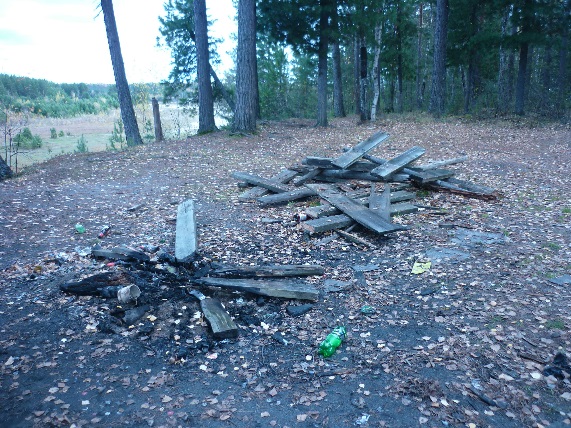 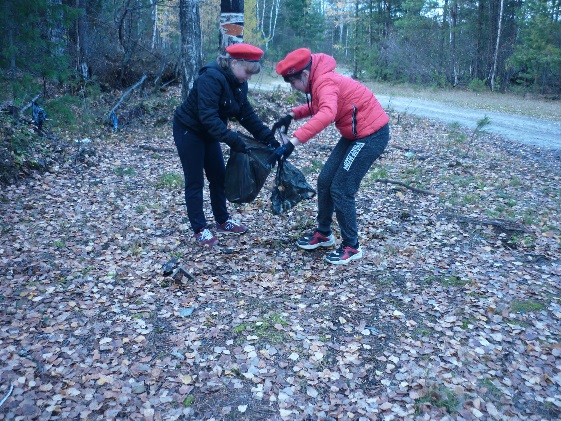 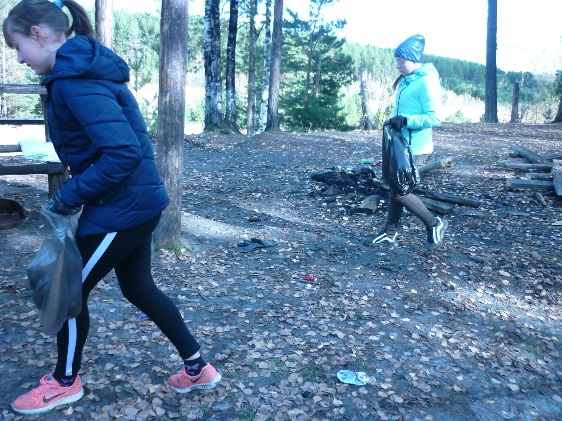 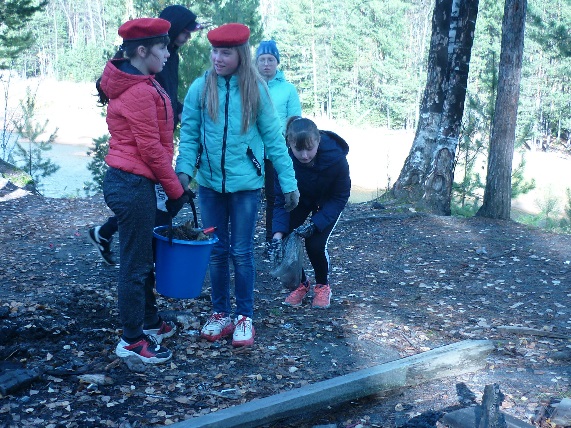 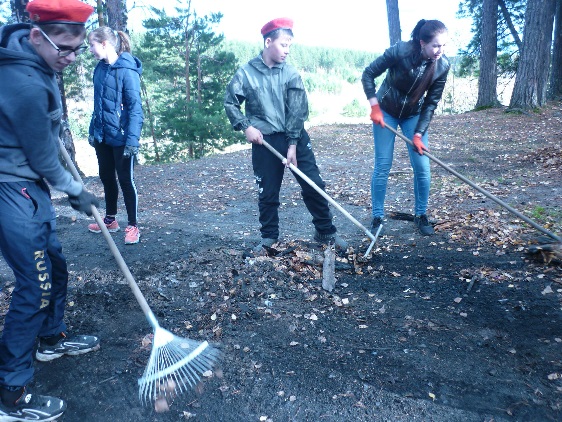 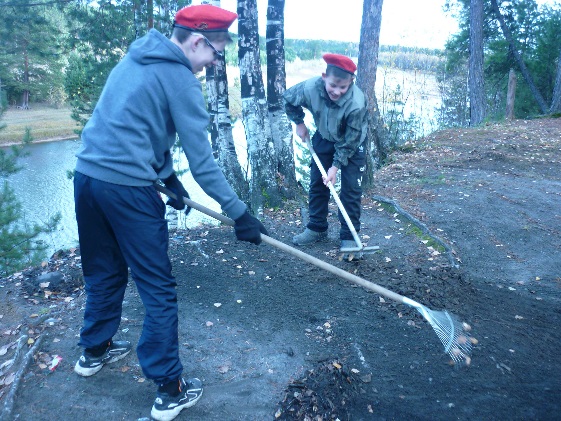 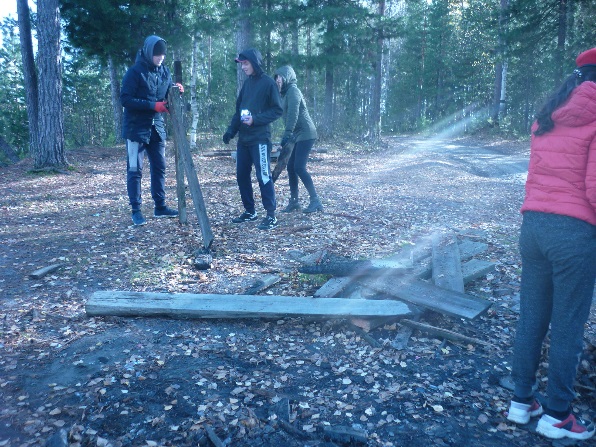 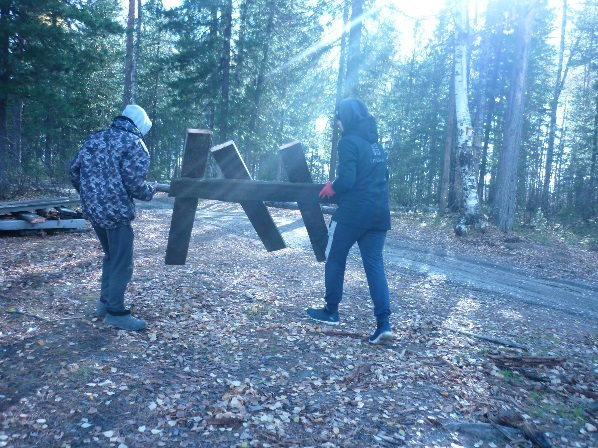 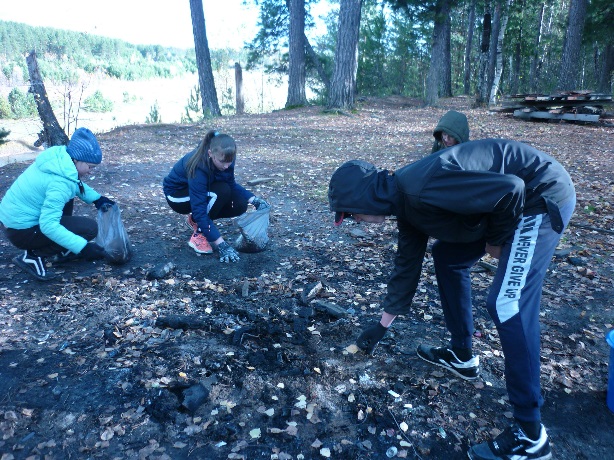 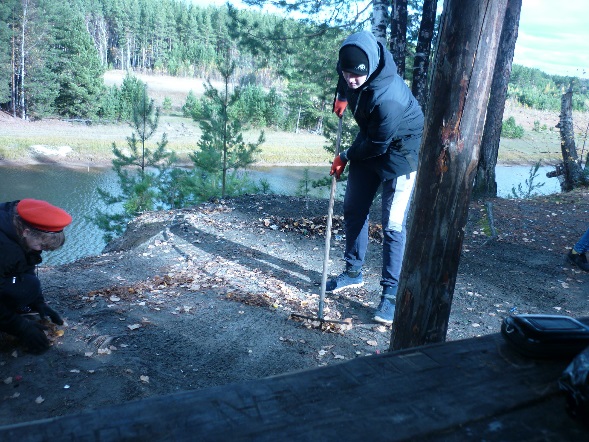 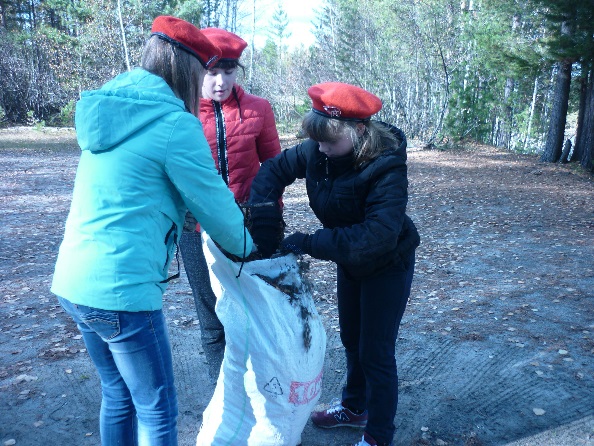 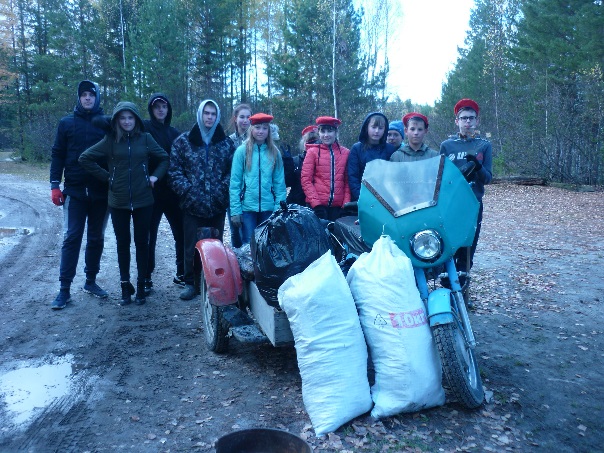 «Вот какие молодцы, потрудились славно мы!»Руководитель отряда «Юнармия»: Каралкина Т.А.